_____________________________  № _________________________________О внесении изменений в постановление администрации города Чебоксары от 18.12.2017 № 2928В соответствии с Федеральным законом от 06.10.2003 № 131-ФЗ «Об общих принципах организации местного самоуправления в Российской Федерации» администрация города Чебоксары п о с т а н о в л я е т:Изложить наименование заголовка Перечня размещения парковок (парковочных мест) на платной основе, расположенных на автомобильных дорогах общего пользования местного значения города Чебоксары, утвержденного постановлением администрации города Чебоксары от 18.12.2017 № 2928 в следующей редакции:Управлению информации, общественных связей и молодежной политики администрации города Чебоксары (Загоскиной Т.В.) опубликовать настоящее постановление в средствах массовой информации.Настоящее постановление вступает в силу со дня его официального опубликования и распространяется на правоотношения, возникшие с 1 июля 2021 года.Контроль за выполнением настоящего постановления возложить на заместителя главы администрации – председателя Горкомимущества Ю.А. Васильева.Глава администрациигорода Чебоксары                                                                                     А.О. Ладыков Чăваш РеспубликиШупашкар хулаАдминистрацийěЙЫШĂНУ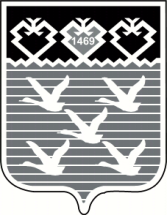 Чувашская РеспубликаАдминистрациягорода ЧебоксарыПОСТАНОВЛЕНИЕ№ п/пНаименованиеРасположениеСторона размещения      Время действия платной парковки